Statement of WorkSummaryCherokee Nation Entertainment is requesting bids for a Shredder. Please quote both models listed below.Project Scope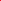 The winning bidder is expected to provide Components:Vendor ProvidedOne (1) new Formax Shredder – model to be determinedKey RequirementsFormax FD87 Casino EX Conveyor Casino ShredderConveyor FedCamera Monitoring systemHeat-Treated Solid Steel cutting BladesLED Control PanelHigh Quality AC-Geared MotorMolded plastic Waste BinAuto CleaningWaste Bin Full SensorAll Metal CabinetLarge Emergency Stop ButtonSafety Key LockCircuit BreakerThermal Overload ProtectionDoor Safety Sensor1-Year WarrantyFormax FD 8 Casino Cross-Cut Casino ShredderDedicated Shredding ChamberHeat-Treated Solid Steel cutting BladesLED Control PanelFront Waste Bin AccessHigh Quality AC-Geared MotorMolded plastic Waste BinAuto CleaningWaste Bin Full SensorAll Metal CabinetFully Enclosed Shredding ChamberLarge Emergency Stop ButtonSafety Key LockCircuit BreakerThermal Overload ProtectionDoor Safety Sensor1-Year Warranty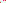 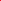 Date1/8/2024ClientCherokee Nation Entertainment (CNE)Job NameFormax ShredderRequested byCarla Davies